МО «Березовский район»Муниципальное автономное общеобразовательное учреждение «Тегинская средняя общеобразовательная школа»ПОРТФОЛИОвоспитателя,учителя родного языка и литературы Яркиной Натальи ЛеонидовныТеги, 2022 -2023 учебный год 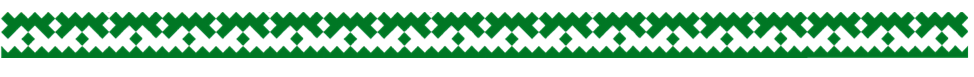  Общие сведения о педагогеПредставление педагога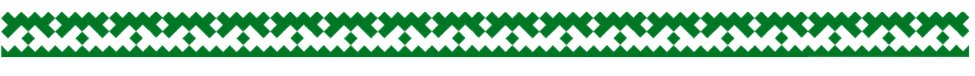  Развитие профессиональной компетенции педагогаРазвитие профессиональной компетенции педагога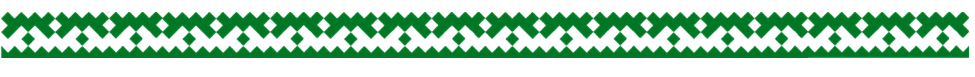 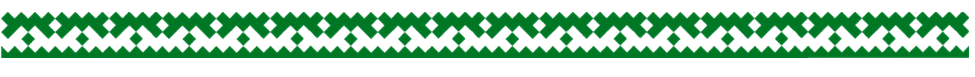 Результаты педагогической деятельностиДостижения педагога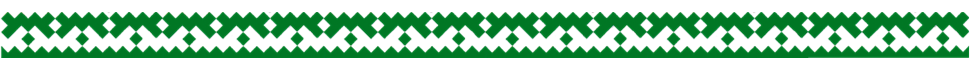 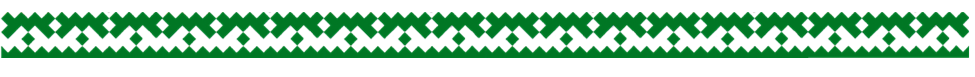 Курсы повышения квалификации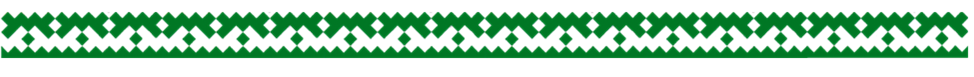 Достижения учащихсяДостижения обучающихся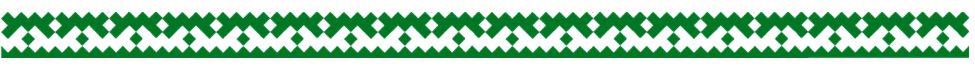 Достижения взрослых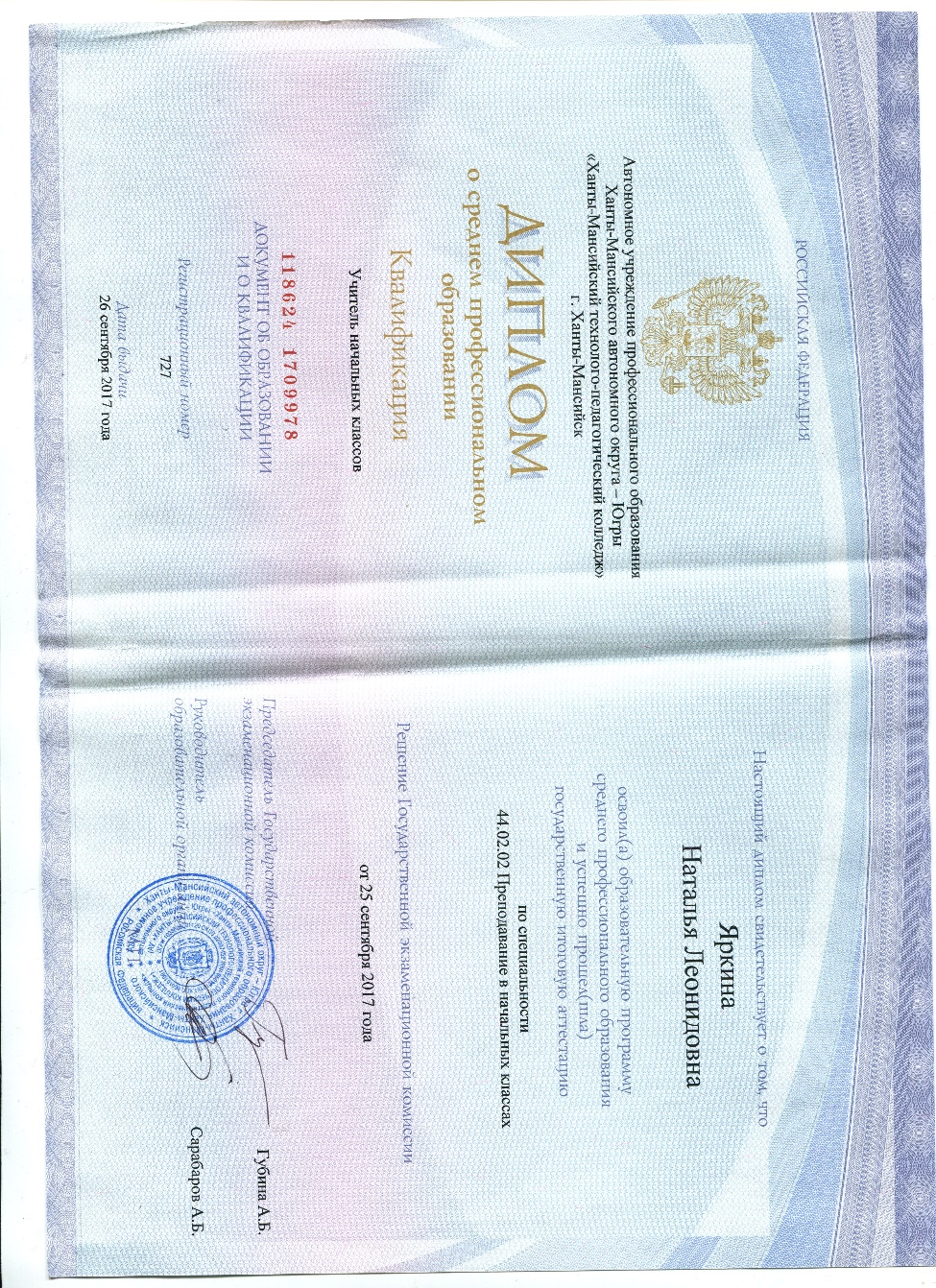 Приложение 1Фамилия, имя, отчество Яркина Наталья ЛеонидовнаОбразование, наименование образовательного учреждения, год окончания,полученная специальность и квалификация по дипломуОбразование среднее профессиональное, Ханты-Мансийский технолого-педагогический колледж г. Ханты-Мансийска  Специальность «преподавание в начальных классах» Квалификация «учитель начальных классов» в 2017 году (Приложение 1) Место работы Муниципальное автономное общеобразовательное учреждение «Тегинская средняя общеобразовательная школа»Стаж работы по специальности и в данном учреждении3,5 лет Ссылка на профессиональную страницу в Интернете, социальных сетяхhttps://nsportal.ru/yarkina-natalya-leonidovnaУчастие в мероприятиях различного уровня - Участие во II Молодежном форуме коренных малочисленных народов Югры, направленного на осуществление межрайонного взаимодействия инициативной молодежи обско-угорских народов, сохранение традиционной культуры на территории малых сельских поселений ХМАО-Югры. 2014 г.- Участие в форуме учителей родных языков коренных малочисленных народов Севера (мастер-класс учителей родных, включая русский, языков), АУ «Институт развития образования», октябрь 2020г. (ZOOM)- Участие в международной онлайн-конференции «родной язык, культура и литература в системе образования: перспективы сохранения и развития»АУ «Институт развития образования»,  Мордовский государственный педагогический университет имени М.Е. Евсевьева г., февраль 2021г. . (ZOOM)- Участие в форуме учителей родных языков коренных малочисленных народов Севера (мастер-класс учителей родных, включая русский, языков) по теме «Обучение родному языку в современных условиях: эффективности практики и перспективы», АУ «Институт развития образования», 12 ноября 2021 г.- Участие в практико – ориентированном семинаре по организации образовательной деятельности образовательных организаций, имеющих интернат.  АУ «Институт развития образования», 30 ноября 2021 г.- Участие в Форуме мастеров народного искусства. Региональная общественная организация «Союз мастеров традиционных промыслов коренных народов ХМАО-Югры», 18 – 19 декабря 2021 г. г. Ханты-Мансийск. - Участие в стратегической сессии: «Мы не говорим о проблемах, мы говорим о возможностях». Администрация Березовского района, Комитет культуры. 9 -10 июня 2022 г. - Участие в VIII Межмуниципальном семинаре и мастер-классе народных традиционных промыслов обско-угорских народов по плетению ложной косы (накосника) и по пошиву традиционнного костюма. Березовское отделение ОО «Спасение Югры», «Хошум хот» («Теплый дом»), октябрь 2022 г. Участие в экспертной работе нетНаименование разделов Мероприятия Курсы повышения квалификацииКурсы повышение квалификации:1. «Правила оказания первой помощи пострадавшим»,Негосударственное образовательное частное учреждение организации дополнительного профессионального образования «Актион-МЦФЭР» г. Москва, с 01 ноября по 14 ноября 2019 г.16 часов.2. «Содержание и организация планирования воспитательной деятельности с группой обучающихся в условиях реализации ФГОС», Центр дополнительного профессионального образования «Экстерн» ООО «Международные Образовательные Проекты» г. Санкт–Петербург, 30 марта – 13 апреля 2020г. 72 часа.3. «Организация образовательного процесса: воспитательная работа, дополнительное образование, внеурочная деятельность». 2020г. ООО «Центр повышения квалификации и переподготовки «Луч знаний» г. Красноярск, 30 апреля - 17 октябрь 2020 г. 72 часа.4. «Организация и проведение культурно-досуговых мероприятий в соответствии с ФГС НОО», ООО «Центр повышения квалификации и переподготовки «Луч знаний» г. Красноярск, 23 октября – 7 ноябрь 2020г. 180 часов.5. «Развитие творческих способностей для дошкольников и младших школьников», ООО Инфоурок, г. Смоленск, 23 октября – 18 ноября 2020г. 72 часа.6. «О русском по-русски: основы грамотного письма и говорения для коренных малочисленных народов РФ». Ресурсы «одного окна» Платформа Образование на русскомИнститут им. А.С. Пушкина» г. Москва, декабрь 2020г.7. «Профилактика коронавируса, гриппа и других острых респираторных вирусных инфекций в образовательных организациях», ООО «Центр повышения квалификации и переподготовки «Луч знаний» г. Красноярск, 16 декабря – 19 декабря 2020г. 36 часов.8. «Объекты культурного и природного наследия РФ: образовательный контекст и компетенции», ООО «Инфоурок», г. Смоленск, 15 ноября – 30 декабря 2020г. 180 часов.9. «Дистанционное обучение как современный формат преподавания», ООО Инфоурок, г. Смоленск, 19 декабря 2020 – 27 января 2021, 72 часа.10. «Мнемотехника для учителей», ООО «Мультиурок», г. Смоленск, февраль 2021 г., 72 часа.11. «Совершенствование методикик преподавания родного языка и литературы коренных малочисленных народов Севера в условиях внедрения учебно-методических комплектов нового поколения», Институт развития образования ХМАО-Югры, г. Ханты – Мансийск, 22 апреля – 14 мая 2021 г., 72 часа.12. «Воспитательная система образовательной организации в современных условиях», ООО «Инфоурок», г. Смоленск, 01 марта – 23 марта 2022 г., 36 часов. 13. «Сопровождение детского отдыха: от вожатого до руководителя детского лагеря», ООО «Инфоурок», г. Смоленск, 01 марта – 23 марта 2022 г., 36 часов.14. «Актуальные проблемы внедрения новых учебно-методических комплектов в преподавании родного языка и литературы коренных малочисленных народов Севера», Институт развития образования ХМАО-Югры, г. Ханты – Мансийск, 25 апреля – 11 мая 2022 г., 72 часа.15. «Организация работы с обучающимися с ограниченными возможностями здоровья (ОВЗ) в контексте реализации обновленных ФГОС НОО и ФГОС ООО», ООО «Инфоурок», г. Смоленск, 02 сентября – 19 октября 2022 г.,108 часов.16. «Технологии проведения комплексного профориентационного тренинга «Дизайнер профессий будущего» для школьников 9-10 классов», БУ ВО «Сургутский государственный университет», г. Сургут, 15 сентября – 24 октября 2022 г., 36 часов.17. «Особенности введения и реализации обновленного ФГОС ООО», ООО «Инфоурок», г. Смоленск, 16 октября – 09 ноября 2022 г., 72 часа.18. «Развитие памяти у младших школьников, в том числе и с ОВЗ»,  ООО «Инфоурок», г. Смоленск, 16 октябрь – 16 ноября 2022 г., 72 часа.19. «Разговоры о важном: система работы классного руководителя», Цифровая экосистема ДПО, октябрь – декабрь 2022 г. 20. «Актуальные вопросы воспитательной работы в общеобразовательной организации в рамках обновленных ФГОС», Институт развития образования ХМАО-Югр Югры, г. Ханты – Мансийск, декабрь 2022 г. Профессиональная переподготовка:Программа «Организация деятельности преподавателя детской хореографии», квалификация: преподаватель детской хореографии, ООО «Инфоурок», г. Смоленск, 14 ноября 2020 – 10 февраля 2021г. 540 часов.«Логопедия: теория и методика преподавания в образовательной организации, ООО «Центр повышения квалификации и переподготовки «Луч знаний», г. Красноярск, 6 сентября – 29 сентября 2021 г. 300 часов.«Организация деятельности детских общественных объединений в образовательной организации», квалификация: старший вожатый, ООО «Инфоурок», г. Смоленск, 24 мая – 16 ноября 2022 г., 540 часов.Участие в вебинарах - Вебинар «Формирование чувства гражданской ответственности и активной гражданской позиции у школьников» (YouTube, апрель 2020). ООО «Международные образовательные проекты», ССОП «Центр дополнительного профессионального образования «Экстерн» г. Санкт-Петербург. 2 часа, свидетельство.- Вебинар «Нормативное обеспечение внеурочной деятельности в начальной и основной школе. Механизмы организации» (YouTube, апрель 2020). ООО «Международные образовательные проекты», ССОП «Центр дополнительного профессионального образования «Экстерн» г. Санкт-Петербург. 1,5 часа. Сертификат.- Вебинар «Проектирование внеурочной деятельности и дополнительного образования на институциональном уровне. Рабочие программы внеурочной деятельности, дополнительного образования. Требования к содержанию и структуре программ» (YouTube, апрель 2020). ООО «Международные образовательные проекты», ССОП «Центр дополнительного профессионального образования «Экстерн» г. Санкт-Петербург.1,5 часа. Сертификат.- Вебинар «мнемотехники. Запоминаем главное и выделяем важное» (YouTube, октябрь 2020). ООО «Международные образовательные проекты», ССОП «Центр дополнительного профессионального образования «Экстерн» г. Санкт-Петербург.1,5 часа. Сертификат.- Вебинар «Основы формирования экологической грамотности»(YouTube, октябрь 2020). Международный образовательный портал «Солнечный Свет» лицензия на осуществление образовательной деятельности № 9757-л свидетельство о регистрации СМИ № ЭЛ ФС 77-65391. 1 час. Сертификат.- Вебинар «Современные родители учащихся. Поиск путей привлечения их к сотрудничеству» (YouTube, 12.02.2021). Видеоурок, лицензия № 525 от 25.08.2017г. выдана бессрочно Департаментом Смоленской области по образованию и науке. 2 часа. Свидетельство. УровеньРезультатыНазвание мероприятия и содержаниеКем выданыРегиональныйБлагодарственное письмоРуководителю детского коллектива «Мечта»,за активное участие в развитие культурного наследия обско-угорских народов.Общественная организация коренных малочисленных народов севера «Спасение Югры» ХМАО-ЮГРЫ,А.В. Новьюхов 2014г.РегиональныйБлагодарственное письмоII Молодежный форум коренных малочисленных народов Югры, направленного на осуществления межрайонного взаимодействия инициативной молодежи обско-угорских народов, сохранение традиционной культуры на территории малых сельских поселений ХМАО-Югрыза активную работу в становлении и укреплении общественного движения коренных малочисленных народов Севера,за практическую помощь в организации и проведении форума.Общественная организация коренных малочисленных народов севера «Спасение Югры» ХМАО-ЮГРЫ,А.В. Новьюхов 2014г.МуниципальныйДиплом II степениXIII районный фестиваль-конкурс детской и молодежной моды «Модница», в номинации «Новинки из мусорной корзинки» (младшая возрастная группа), коллектив «Мечта»Председатель комитета спорта и молодежной политики И.В. Витязев, 2014г.СельскийДипломучастникаконкурс «Вязаное очарование»в номинации «Мир теплых вещей».СДК О.Э. Сенчурова А.В. Чупрова 2014г.МуниципальныйГрамотаXI районный фестиваль детского самодеятельного творчества «Разноцветные капельки» среди дошкольных образовательных учреждений Березовского района,за активное участие в подготовке и проведении фестиваля.Представителю родительской общественности МБДОУ детский сад «Зайчик»Председатель Комитета образования Н.В. Прожога 2015 г.МуниципальныйДиплом за участиеXIV районный фестиваль-конкурс детской и молодежной моды «Модница», в номинации «Парад идей» (младшая возрастная группа), коллективу «Мечта»Первый зам. главы администрации Березовского района И.В. Чечеткина Директор МБУ КМЦ «Звездный» И.А. Саламатова 2015 г.  СельскийБлагодарственное письмоЗа участие в выставке изделий ДПИ, посвященную 85-летию ХМАО - ЮгрыДетский сад «Зайчик» Воспитатели 2015г. МуниципальныйСвидетельствоМежмуниципальная выставка и мастер классы традиционных народных промыслов обско-угорских народов «ХОШУМ ХОТ» («Теплый дом»)За участие в выставке и мастер-классе по традиционной отработке бересты.Первый вице-президент общественной организации «Спасение Югры»Л. А. Алфёрова2016 г.МуниципальныйДиплом I степениXV районный фестиваль-конкурс детской и молодежной моды «Модница», в номинации «Парад идей» (средняя возрастная группа), коллективу «Мечта»Первый зам. главы администрации Березовского района И.В. Чечеткина 2016 г.  СельскийБлагодарность За участие в выставке развивающих игрушек.Детский сад «Зайчик» 2016 г.МуниципальныйДиплом За I местоXVI районный фестиваль-конкурс детской и молодежной моды «Модница», в номинации «Ноу-хау» (младшая возрастная группа), коллективу «Мечта»Председатель комитета по культуре и кино Т.Л. Хазиахметова Директор МБУ «БЦКД» Звездный»Н.Б.  Фомина, 2017 г. МуниципальныйГрамота  За I местоМежселенческие соревнования по гребле на калданках «Мань-хап» на кубок главы березовского района,масс-стартГлава Березовского районаВ.И. Фомин 2017 г. МуниципальныйГрамота  За I местоМежселенческие соревнования по гребле на калданках «Мань-хап» на кубок главы березовского района,одиночные гонкиГлава Березовского района В.И. Фомин 2017 г. МуниципальныйБлагодарностьРуководителю коллектива,за плодотворную творческую работу, высокий вклад в развитие самодеятельного творчества и в связи с празднованием 75-летнего юбилея Тегинского сельского клубаДиректор МБУ «Березовский районный дом культуры» К.Э. Чеглокова 2017 г.СельскийДипломIII местоВоенно-спортивная эстафета, посвященная Дню защитника Отечества,Сборная команда «Воин»Учитель по ФКиС Г.Т. Туев  Директор СДК О.Э. Сенчурова,  2017г.МуниципальныйДиплом За III местоXVII открытый районный конкурс моды «Модница», в номинации «По мотивам сказок», коллективу «Мечта»Директор МБУ «БЦКД» Звездный» Н.Б. Фомина 2018 г. МуниципальныйДиплом I степениРайонный детско-родительский конкурс «Лучшей поделки на тему «Дорожная безопасность» среди дошкольных образовательных организаций Березовского района»Председатель комитета образования Л.Ф. Андронюк 2018 г. Приказ КО №162-од от 15.06.2018СельскийДипломза участиеУчастие в выставке декоративно-прикладного искусства «Родники народных талантов», посвященной 65-летию села Теги, Березовского района в номинации «Создание предметов быта и интерьера»И.о. директора МБУ «БРДК» О.А. Лельхова, заведующая сельским клубом О.Э.Сенчурова, 2018СельскийДипломза участиеУчастие в фотоконкурсе «Здесь Родины моей начало», посвященного 65-летию села Теги, Березовского района в номинации «История в лица»И.о. директора МБУ «БРДК» О.А. Лельхова, заведующая сельским клубом О.Э.Сенчурова, 2018СельскийДиплом За II местоВоенно-спортивная эстафета, посвященная Дню защитника Отечества,Сборная команда «Моряки»Директор МБУ «БРДК» К.Э.Чеглокова2018 г.ФедеральныйДиплом участникаМеждународные соревнования на кубок губернатора ХМАО-Югры по гребле на обласах в рамках традиционного праздника ханты и манси – поклонение духу Вит Хону.Конкурсная программа «Живые нити» в номинации «лучшая выставочная композиция» команда с. ТегиОргкомитет2019ФедеральныйСертификатза участиеМеждународная образовательная акция «тест по истории Отечества»Председатель Молодежного парламента при Гос. Думе РФ М.А.Воропаева,2019 г.РегиональныйсправкаXXI научно-практический семинар Изготовление традиционных детских колыбелей-люлек обских угров,музееведческий и технологический аспекты.Прошла обучение на научно-практическом семинаре Директор БУ «Этнографический музей под открытым небом «Торум Маа»Л.А. Алфёрова2019 г. РегиональныйДиплом участникаФестиваль «Рыболовные традиции Югры» конкурс «сувенирная рыбка»За творчество, креативность, выдумку и мастерство! Национальная община коренных малочисленных народов ХМАО-Югры «Ильбигорская» М.И.Игишева  МАУК с.п. Казым «Центр историко-культурного наследия «Касум ёх»  Е.Т.Федотова,2019 г. РегиональныйБлагодарственноеписьмоза участиеФестиваль «Рыболовные традиции Югры»за сохранение культурного богатства нашей земли, уникального исторического наследия коренных народов мира!Национальная община коренных малочисленных народов ХМАО-Югры «Ильбигорская» М.И.Игишева  МАУК с.п. Казым «Центр историко-культурного наследия «Касум ёх»  Е.Т.Федотова, 2019 г.РегиональныйБлагодарственноеписьмоИзбирательная комиссия Ханты-Мансийского Автономного Округа-Югрыза успешную работу по подготовке и проведению избирательных кампаний на территории ХМАО-Югры в единый день голосования 8 сентября 2019г.Председатель Избирательной комиссии ХМАО-Югры Д.С.КорнеевПостановление № 619 от 1 октября 2019г.РегиональныйСертификатучастникаОбско-угорский институт прикладных исследований и разработок.Образовательная акция «Фронтальный диктант по хантыйскому, мансийскому и ненецкому языкам»Директор ОУИППиР В.И. Сподина 2019 г.МуниципальныйДиплом За III местоXVIII открытый районный конкурс моды «Модница», в номинации «Эко-шоу», коллективу «Мечта»Председатель комитета культуры Т.Л. Хазиахметова Директор МБУ «БЦКД» Звездный» Н.Б.Фомина ,2019 г. МуниципальныйДиплом участникаXV районный фестиваль детского самодеятельного творчества «Разноцветные капельки» среди дошкольных образовательных учреждений Березовского района, посвященного Дню защиты детей. Представителю общественности МАОУ «Тегинская СОШ» Детский сад «Зайчик»Председатель Комитета образования Л.Ф. Андронюк2019 г.Приказ от 31 мая 2019 №87-одМуниципальныйБлагодарностьМАУ «Березовский Районный Дом Культуры»за материнский труд, достойный искреннего уважения, восхищения и признательности.И.о. директора МАУ «БРДК» И.А. Лапина2019 г. МуниципальныйБлагодарностьМАУ «Березовский Районный Дом Культуры»За активное участие в общественной жизни коренных малочисленных народов Севера, за активную гражданскую позицию и в связи 89-годовщиной ХМАО_ЮгрыДиректор МАУ «БРДК»О.А. Лельхова2019 г. ШкольныйБлагодарностьЗа активное участие в жизни классаКлассный руководитель И.Д. Енова, 2019 г. ШкольныйГрамотаза подготовку участников ученической конференции «Краеведческие чтения - 2019»Директор С.Л. ТокушеваЗам. директора по воспитательной работе  Е.Л. Новьюхова, 2019г. ФедеральныйДипломII место Международный образовательно-просветительский портал «ФГОС онлайн» свидетельство о регистрации СМИ ЭЛ№ФС 77-72606Международном конкурсе «Декоративно-прикладное творчество».Работа «Цветы осени»Руководитель образовательного издания В.А. Шахов.2020 г.РегиональныйсправкаXXII научно-практический семинар традиционные плетёные пояса, орнаментированные вязаные чулки и бытовая деревянная утварь обских угров.Прошла обучение на научно-практическом семинаре И. о. Директор БУ «Этнографический музей под открытым небом «Торум Маа»В.Ш. Аптрашитова2020 г. РегиональныйСертификатучастникаОбско-угорский институт прикладных исследований и разработок.Образовательная акция «Фронтальный диктант по хантыйскому, мансийскому и ненецкому языкам»Директор ОУИППиР В.И. Сподина 2020 г.РегиональныйСертификатучастникаУчастие в форуме учителей родных языков коренных малочисленных народов Севера (мастер-класс учителей родных, включая русский, языков),Директор АУ «Институт развития образования»Г.В. Дивеева 2020г. РегиональныйСертификатучастникаУчастие в международной онлайн-конференции «родной язык, культура и литература в системе образования: перспективы сохранения и развития»Директор АУ «Институт развития образованияГ.В. Дивеева,Редактор Мордовского гос. педагогического университета имени М.Е. Евсевьева А.М. Антонова, 2020г.РегиональныйДиплом участникаРегиональная общественная организация «Союз мастеров традиционных промыслов коренных народов ХМАО-Югры», Семинар, «Традиционные изделия обских угров из сукна»Председатель РОО «Союз мастеров традиционных промыслов коренных народов Югры»Н.А. Молданова 2020 г. РегиональныйСертификатучастникаАУ «Институт развития образования»,Международная онлайн-конференция «Родной Язык, культура и лтература в системе образования: перспективы сохранения и развития»Директор АУ «Институт развития образования»Г.В. Дивеева 2021г. ФедеральныйСвидетельство Международная олимпиада проекта compedu.ru О подготовке призёров серии международных олимпиадРуководитель проекта В.В. Славников2021 г.ФедеральныйБлагодарность Международная олимпиада проекта compedu.ru За активное участие в работе международного проекта для учителей Руководитель проекта В.В. Славников2021 г.РегиональныйСертификатучастникаАУ «Институт развития образования»,Региональный этап всероссийских конкурсов профессионального мастерства в сфере образования Ханты-Мансийского автономного округа-Югры «Педагог года Югры – 2021», наименование «Учитель родного языка и литературы Ханты-Манскийского автономного округа – Югры»Директор АУ «Институт развития образования»Г.В. Дивеева 2021г. РегиональныйСертификатучастникаКУ «Государственный архив Югры», «Югорскийй архивный диктант, взгляд в прошлое» Директор В.М. Комаров-РаспутинРегиональныйСертификатучастникаАУ «Институт развития образования»,Форум учителей родных языков коренных малочисленных народов Севера (мастер-класс учителей родных, включая русский, языков) по теме «Обучение родному языку в современных условиях: эффективности практики и перспективы» Врио директора АУ «Институт развития образования»ХМАО-ЮгрыВ.В. Клюсова2021г.СельскийДипломпобедителяМАОУ «Тегинская СОШ» структурное подразделение  Детский сад «Зайчик», конкурс творческих работ ко Дню Матери «Золотые руки мамы», номинация «Бисероплетение»Воспитатели: С.А. РубаховаМ.И. НеттинаРегиональныйСертификатучастникаАУ «Институт развития образования»,Практико – ориентированный семинар по организации образовательной деятельности образовательных организаций, имеющих интернат.Врио директора АУ «Институт развития образования»ХМАО-ЮгрыВ.В. Клюсова2021г.РегиональныйСертификатучастникаОбско-угорский институт прикладных исследований и разработок.Образовательная акция «Фронтальный диктант по хантыйскому, мансийскому и ненецкому языкам»Директор ОУИППиР В.И. Сподина 2021 г.РегиональныйСертификатучастникаРегиональная общественная организация «Союз мастеров традиционных промыслов коренных народов ХМАО-Югры», Форум мастеров народного искусства. Председатель Союза мастеров ЮгрыН.А. Молданова2021 г.  ФедеральныйСертификатза участиеООО «Деловая Россия», V всеросссийский правовой (юридический) диктант 2021 г.СельскийДиплом1 степениМАОУ «Тегинская СОШ» структурное подразделение  Детский сад «Зайчик», конкурс творческих работ «Цветочная феерия», к международному женскому дню 8 марта.Зам. директора:Н.И. КатрычеваВоспитатели: С.А. РубаховаМ.И. Неттина2022 г.РегиональныйСертификатучастникаБУ ХМАО-Югры «Обско-угорский институт прикладных исследований и разработок»,конкурс «Самая читающая семья из числа коренных малочисленных народов севера»  Директор БУ ХМАО-Югры «Обско-угорский институт прикладных исследований и разработок»В.И. Сподина2022 г.МуниципальныйСертификатучастникаБерезовское отделение ОО «Спасение Югры», «Хошум хот» («Теплый дом»), VIII Межмуниципальный семинар и мастер-класс народных традиционных промыслов обско-угорских народов по плетению ложной косы (накосника) и по пошиву традиционнного костюма. Директор МАУ «БРДК» А.Д. БогдановПредседатель Березовского отделения ОО «Спасение Югры»К.А. Супрун2022 г.ШкольныйБлагодарностьМАОУ «Тегинская СОШ»,За активное сотрудничество со школьной библиотекой в проведении мероприятий в рамках Международного месячника школьных библиотекДиректор школы С.Л. ТокушеваБиблиотекарь школы: И.К. Миляхова2022 г. МуниципальныйДиплом3 степениМуниципальное автономное учреждение «Березовский районный дом культуры»,Творческий конкурс «Игольница», посвященного Дню Матери.Директор МАУ «БРДК» А.Д. БогдановЗаведующий ОСП «Тегинский СК» А.А. Отшамова2022 г.ФедеральныйБлагодарственное письмо Автономная некоммерческая организация «Научно-образовательный центр педагогических проектов» город Москва, радуга-талантов.рф.Конкурс «Пусть всегда будет мама!», посвященному международному празднику Дню матери с авторской работой: Подарок маме.БЛ №145133 Руководитель А.И. Кузьмин2022 г.ФедеральныйСертификатучастникаМеждународная Акция «Тест по истории Великой Отечественной войны»Председатель Молодежного парламента при Государственной Думе Российской Федерации Д.А. Шатунов2022 г.МуниципальныйБлагодарственное письмоМуниципальное автономное учреждение «Березовский районный дом культуры»,За активной участие в движении волонтёров культуры «Орлята».Директор МАУ «БРДК» А.Д. Богданов2022 г.МуниципальныйДипломучастникаАдминистрация Березовского района, Комитет спорта и молодежной политики,Районный конкурс «Доброволец года – 2022»Заместитель главы Березовского района, председатель конкурсной комиссии И.В. ЧечеткинаЗаместитель председателя Комитета спорта и молодежной политики О.В. ХватоваУровеньУровеньРезультатыНазвание мероприятия и содержаниеКем выданыФедеральныйФедеральныйСертификатза участиеАНО «Санкт-Петербургский центр дополнительного профессионального образования» Всероссийский образовательный проект RAZVITUM.Обучающий курс «Профессиональные стандарты в эпоху цифровых технологий»Директор АНО «СПб ЦДПО» М.Ю. СереденкоСерия 041911 № 203088 от 2019г. ФедеральныйФедеральныйДиплом I местоМеждународный образовательно-просветительский портал «ФГОС онлайн» свидетельство о регистрации СМИ ЭЛ № ФС 77-72602В международном тестировании «Классное руководство» № диплома: ДВ96181Руководитель образовательного издания В.А Шахов 2020г. ФедеральныйФедеральныйДиплом I местоМеждународный образовательно-просветительский портал «ФГОС онлайн» свидетельство о регистрации СМИ ЭЛ № ФС 77-72602В международном тестировании по знанию прав ребенка № диплома: ДВ163419Руководитель образовательного издания В.А Шахов 2020г. ФедеральныйФедеральныйДиплом I местоМеждународный образовательно-просветительский портал «ФГОС онлайн» свидетельство о регистрации СМИ ЭЛ № ФС 77-72602В международной викторине «День Победы» № диплома: ДВ96211Руководитель образовательного издания В.А Шахов 2020г. ФедеральныйФедеральныйСертификат ООО «ИНФОУРОК» свидетельство о регистрации СМИ Эл. №ФС77-60625 от 20.01.2015.Тестирование по теме: Организационно-педагогическое обеспечение образовательного процесса (25 вопросов из 30)Руководитель «Учебного центра «Инфоурок» И.В. Жаборовский МР95082325 2020 ФедеральныйФедеральныйСертификат ООО «ИНФОУРОК» свидетельство о регистрации СМИ Эл. №ФС77-60625 от 20.01.2015.Тестирование по теме: Начальное общее образование. Теория и методика обучения. (23 вопросов из 30)Руководитель «Учебного центра «Инфоурок» И.В.Жаборовский ВП90723772 2020 ФедеральныйФедеральныйСертификат ООО «ИНФОУРОК» свидетельство о регистрации СМИ Эл. №ФС77-60625 от 20.01.2015.Тестирование по теме: Воспитательная работа в школе. (26 вопросов из 30)Руководитель «Учебного центра «Инфоурок» И.В. Жаборовский ХС92427368 2020 ФедеральныйФедеральныйДиплом II местоВсероссийская олимпиада «Подари знание» свидетельство о регистрации СМИ ЭЛ № ФС 77-64149 от 25.12.2015Олимпиада: Профессиональная этика педагога.№ диплома 2085200Редактор издания «Подари знание» О.В. Морозова 2020 г.ФедеральныйФедеральныйСертификатМеждународный образовательный портал «Солнечный свет» лицензия на осуществление образовательной деятельности № 9757-л свидетельство о регистрации СМИ ЭЛ № ФС 77-65391Тестирование по теме «Профилактика коронавируса»№ документа: СТ2534012Председатель оргкомитета И. Космынина 2020г.ФедеральныйФедеральныйДиплом I степениВсероссийское тестирование «ТоталТест Сентябрь 2020»Тест: Профессиональная компетентность педагогаПредседатель жюри totaltest.ruА.А.Максименков2020г. ФедеральныйФедеральныйДиплом II степениВсероссийское тестирование «Дисо Декабрь 2020 № 7568Направление: Применение активных методов обучения в образовательном процессе.Директор ООО «ИО-Групп» ДисоА.А.Максименков2020г.ФедеральныйСертификатза участиеООО «Деловая Россия», V всеросссийский правовой (юридический) диктант. 52 балла из 1002021 г. ГодУровеньНазвание мероприятиеФИ участника, классДокумент2019МуниципальныйРайонный конкурс «семья – семь Я!», среди воспитанников и учащихся образовательных учреждений Березовского района5 класс.- Курганов Владик,- Курганов Слава,- Гындышева ВикаДиплом III степени,Диплом III степениСертификат участникаПредседатель комитете образования Л.Ф. Андронюк,приказ КО № 230-од от 14.11.2019г. 2019ШкольныйОбщешкольная выставка«семья – семь я», посвященная Году семьи в Югре,Газета «Моя семья»5 класс:- Гындышева Вика,- Курганов Владик,- Курганов Слава,- Новьюхова Лера,- Яркина Катя,Грамота участника,и.о. директора школы Л.В. Петухова, зам. дир. по восп. работе Е.Л. Новьюхова   2019ШкольныйУченическая конференция «Краеведческие чтения – 2019»в рамках декады родного языка и родной литературы, посвященной Дню ХМАО-Югры- Яркина Катя, 5 классГрамота участника,Директор школы С.Л. Токушева,зам. дир. по восп. работе Е.Л. Новьюхова   2020МуниципальныйРайонный тематический фотоконкурс «Живи Ярко!»Номинация «Ритм жизни»Тарлина Яна,9 классДиплом I степени,Заместитель главы района И.В. Чечеткина2020ШкольныйКонкурс фотографий «Краски осени» в рамках недели «Золотая осень»Фотография «Да здравствует осень!»Тарлина Яна,9 классГрамота I место,Директор школы С.Л. Токушева,зам. дир. по восп. работе Е.Л. Новьюхова   2020сельскийИзготовление открыток и поздравление ко дню    пожилого человека5 класс:- Непкина Маша,6 класс:- Гындышева Вика,- Новьюхова Лера,- Яркина Катя,7 класс:- Захарова Даша,- Лихачев Андрей,- Слепцова Кира,8 класс:-Поспелов Максим,- Туева Ира,- Фролов Алеша,- Яркина Света,9 класс:-Захаров Кирилл,- Тарлина Яна,Юлташева Эмма.Диплом участника,И. о. директора Березовского районного дома культуры И.А. Лапина2020ШкольныйМАОУ «Тегинская СОШ»Творческий конкурс новогодних поделок «Символ года» среди 5-11 классовМягкая игрушка «Бычок»- Яркина Катя 6 класс,Грамота I место,Директор школы С.Л. Токушева,зам. дир. по восп. работе Е.Л. Новьюхова   2020ФедеральныйМеждународная олимпиада проекта intolimp.org «Викторина «Береги зрение, чтобы видеть мир»1 класс:- Отшамов Илья - Явров Денис2 класс:- Тыманова Хадижа- Яврова Аня4 класс:- Непкина Вика6 класс:- Новьюхова Лера- Яркина КатяСертификат учас.Сертификат учас.Диплом 1 степениДиплом 3 степениДиплом 2 степениДиплом 1 степениДиплом 1 степениРуководитель проекта О.Н. Громова2020ФедеральныйМеждународная олимпиада проекта intolimp.org «русский язык»8 класс:- Туева Ира- Яркина Света2 класс:- Тыманова ХадижаДиплом 2 степениДиплом 2 степениДиплом 2 степениРуководитель проекта О.Н. Громова2020ФедеральныйМеждународная олимпиада проекта intolimp.org «биология»«физическая культура»«литературное чтение»«окружающий мир»Яркина Света 8кл.Туева Ира 8 классТыманова Хадижа 2 классОтшамов Илья 1клДиплом 1 степениДиплом 2 степениДиплом 2 степениДиплом 1 степениРуководитель проекта О.Н. Громова2020ФедеральныйМеждународная олимпиада проекта intolimp.org «география»8 класс:- Туева Ира6 класс:- Яркина КатяДиплом 2 степениДиплом 3 степениРуководитель проекта О.Н. Громова2021ФедеральныйФГОС.РУС «Планета талантов» г. Москва,Всероссийский конкурс для детей и молодежи,Номинация: «Изобразительное творчество»6 класс:- Гындышева Вика,- Новьюхова Лера,Диплом участникаДиплом участника2021ФедеральныйМеждународная олимпиада проекта compedu.ru «русский язык»9 класс:- Яркина Света5 класс:- Непкина Маша- Непкина Вика3 класс:Яврова Аня2 класс:- Отшамов Илья - Явров ДенисСертификат учас.Диплом 3 степениСертификат учас.Сертификат учас.Диплом 3 степениСертификат учас.2021ФедеральныйМеждународная олимпиада проекта compedu.ru «математика»9 класс:- Яркина Света5 класс:- Непкина Вика- Непкина Маша3 класс:Яврова Аня2 класс:- Отшамов Илья - Явров ДенисСертификат учас.Сертификат учас.Сертификат учас.Сертификат учас.Сертификат учас.Сертификат учас.2021ФедеральныйМеждународная олимпиада проекта compedu.ru «окружающий мир»3 класс:- Тыманова Хадижа- Яврова Аня2 класс:- Отшамов Илья - Явров ДенисДиплом 3 степениСертификат учас.Диплом 3 степениСертификат учас.2021ФедеральныйМеждународная олимпиада проекта compedu.ru «литературное чтение»3 класс:- Тыманова Хадижа- Яврова Аня2 класс:- Отшамов Илья Диплом 1 степениСертификат учас.Диплом 3 степен2021ФедеральныйМеждународная олимпиада проекта compedu.ru «ЗОЖ»3 класс:Тыманова Хадижа2 класс:- Отшамов Илья - Явров ДенисДиплом 1 степенДиплом 2 степенДиплом 2 степен2021ФедеральныйМеждународная олимпиада проекта compedu.ru «Викторина «Детям планеты мир без тревог»»3 класс:- Тыманова Хадижа - Яврова АняДиплом 1 степениДиплом 2 степен2021ФедеральныйМеждународная олимпиада проекта compedu.ru «Биология»5 класс:- Непкина Вика- Непкина МашаСертификат учас.Сертификат учас.2021РегиональныйАУ «Окружной Дом народного творчества»Окружной онлайн - конкурс «Югорская звезда», конкурсный этап – Модный шаг.В номинации «Экомода»7 класс:- Гындышева Вика,- Новьюхова Лера,Лауреат 2 степениЛауреат 1 степени2021ФедеральныйФГОС РОССИИ Всероссийский конкурс для детей и молодежи творчество и интеллект,Номинация «изобразительное искусство»7 класс:- Гындышева Вика,Диплом участника2021ФедеральныйФГОС РОССИИ Всероссийский конкурс для детей и молодежи творчество и интеллект,Номинация «декоративно-прикладное творчество»7 класс:- Гындышева Вика,Диплом участника2022ФедеральныйФГОС.РУС «Планета талантов» г. Москва,Всероссийский конкурс для детей и молодежи,Номинация: «Изобразительное творчество»7 класс:- Белослудцев Алеша- Курганов Ярослав- Неттина Кира- Рубахов Никита- Четверкин ВалераДипломы участников2022ШкольныйМАОУ «Тегинская СОШ»Творческий конкурс «Пасхальное чудо»- Курганов Владислав - Курганов ЯрославДиплом 2 местоДиплом 2 место2022ШкольныйМАОУ «Тегинская СОШ»Ученическая конференция, посвященная Году культурного наследия России. Тема работы: «Воссоединение Крыма с Россией»- Гындышева Виктория- Неттина Кира Грамота участникаГрамота участника2022МуниципальныйРайонный конкурс «семья – семь Я!», среди воспитанников и учащихся образовательных учреждений Березовского района- Гындышева ВикторияДиплом III степени2022СельскийОбособленное структурное подразделение «Тегинский сельский клуб»В спортивном состязании «Гонка на катамаранах»-Яркина Екатерина- Яркина Светлана  Диплом 2 местоДиплом 1 место2022МуниципальныйМуниципальное автономное учреждение «Березовский районный дом культуры»,Творческий конкурс «Игольница», посвященного Дню Матери.-Яркина Екатерина- Яркина СветланаДиплом участникаДиплом участника2022ФедеральныйАНО «Научно-образовательный центр педагогических проектов» г. Москва, «Радуга-талантов.РФ»Всероссийскиий конкурс в номинации: «Пусть всегда будет мама!», посвященный международному празднику Дню матери- Отшамов Илья ЕгоровичДиплом 1 место2022ФедеральныйIII международный творческий конкурс  «Новый год шагает по стране» на интернет – портале «Мастерилкино»,Номинация: Поделка – «Шкатулка – Зайчик с сюрпризом»Гындышева ВикторияДиплом за 1 место2022МуниципальныйМуниципальное автономное учреждение «Березовский районный дом культуры»,За личный вклад в развитие клуба волонтёров культурыБуторин НиколайГындышева ВикторияГындышева КристинаКурганов ВладиславКурганов ЯрославМонин РусланНепкина МарияНеттина АнжелаНовьюхова ОксанаПоспелова ТатьянаРубахов НикитаСлепцова КираХандыбина КсенияХандыбина МаргаритаЧетверкин Валерий Яркина ЕкатеринаБлагодарность2022МуниципальныйАдминистрация Березовского района, Комитет спорта и молодёжной политики,Районный конкурс «Доброволец года – 2022», в номинации «Лучшее волонтёрское объединение»Команда волонтёров культуры «Орлята»Диплом участника2019МуниципальныйАдминистрация Березовского района, Комитет спорта и молодёжной политики,Межселенческие соревнования по гребле на калданках «Мань-хап» на кубок главы Березовского района с. ТегиДиплом участника2019РегиональныйКонкурсная программа «Живые нити» в рамках проведения международных соревнований на кубок губернатора ХМАО-Югры по гребле на обласах в рамках традиционного праздника ханты и манси – поклонение духу Вин Хону в номинации «Лучшая выставочная композиция»с. ТегиДиплом участника2019РегиональныйМеждународные соревнования на кубок губернатора ХМАО-Югры по гребле на обласахс. ТегиДиплом участника2022МуниципальныйАдминистрация Березовского района, Комитет спорта и молодёжной политики,Межселенческие соревнования по гребле на калданках «Мань-хап» на кубок главы Березовского района с. ТегиДиплом за 1 место2022МуниципальныйАдминистрация Березовского района, Комитет спорта и молодёжной политики,Межселенческие соревнования по гребле на калданках «Мань-хап» на кубок главы Березовского района - Воронцова Ольга- Гындышева Анфиса- Макарова Алиса- Макаров Максим- Монин Николай- Новьюхова Анастасия- Отшамов Егор- Хандыбин АнатолийДиплом за 3 местоДиплом за 3 местоДиплом за 1 местоДиплом за 3 местоДиплом за 3 местоДиплом за участиеДиплом за 1 местоДиплом за 1 место2022МуниципальныйКомитет культуры Администрации Березовского района,Фестиваль национальной кухни в рамках проведения межселенческих соревнований по гребле на калданках «Мань-хап» на кубок главы Березовского района с. Теги- Савельева Валентина Филипповна,- Отшамова Александра Аркадьевна,- Хандыбина Олеся Вячеславовна,- Яркина Наталья Леонидовна.Диплом за 1 место2022МуниципальныйАдминистрация Березовского района, Комитет спорта и молодёжной политики,Экстремальный забег «верь в себя», посвященный всероссийскому дню молодежис. Теги«Адреналин»- Ломдо Алена- Туев Гаврил- Явров Алексей- Яркина НатальяДиплом участникаДиплом самая опытная команда2022РегиональныйМеждународные соревнования на кубок губернатора ХМАО-Югры по гребле на обласахс. ТегиДиплом участника